Retrieve two quotations that show Macbeth is courageousWhat does the word‘enigmatic’ mean?What did James I believeabout witches and witchcraft?What is the Divine Right of Kings?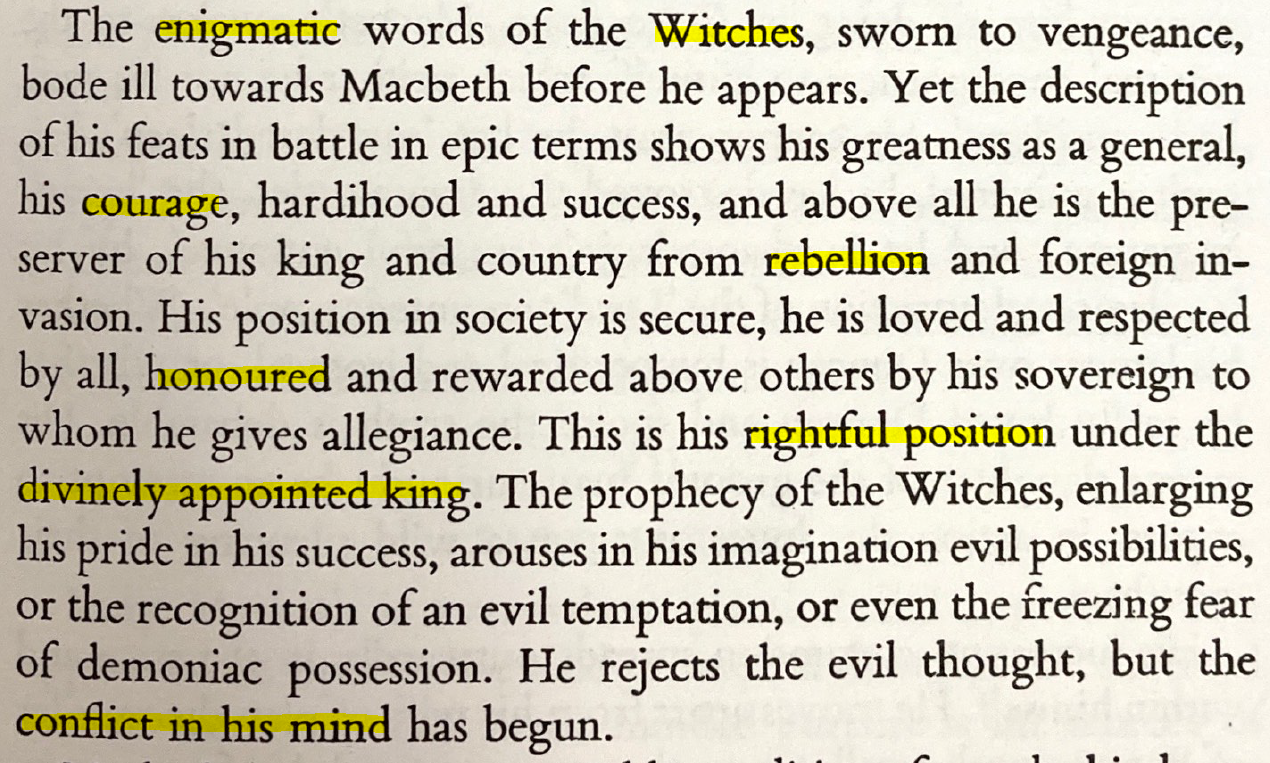 Source: Introduction to The Players’ Shakespeare edition of Macbeth (Heinemann)Which event from 1605 has a parallelwith the rebellion against Duncan?How does Duncan ‘honour’ Macbeth?Retrieve two quotations that show Macbeth is ‘conflicted’ How does Macbeth’s ‘rightful position’ link to the Great Chain of Being?The Murderer announces that Banquo is dead, but what has happened to Fleance?What does the word‘emblematic’ mean?What does the word‘supplant’ mean?How does Macbeth initially react when he sees Banquo’s ghost in his seat?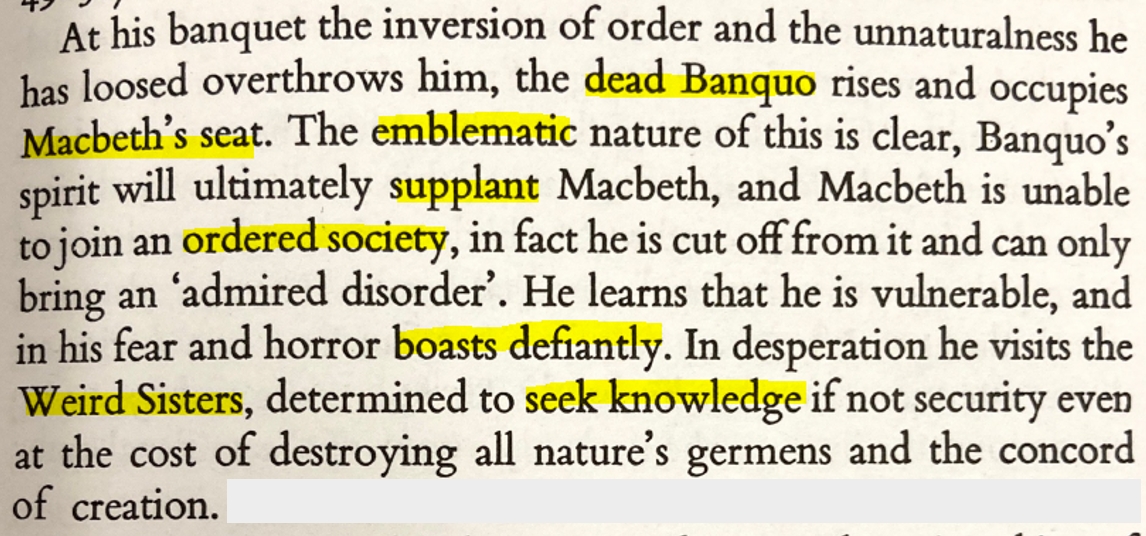 Source: Introduction to The Players’ Shakespeare edition of Macbeth (Heinemann)What is ‘ordered society’a reference to?Find the line where Macbethsays he will visit the Witches?Retrieve two quotations thatshow Macbeth ‘boasts defiantly’What ‘knowledge’ do the Witches convey to Macbeth?How do Macbeth and Banquo describethe appearance of the Witches in A1-S3?What does the word ‘preoccupied’ mean?What supernatural powers do the witches claim to possess in lines 8-10 of A1-S3?In which year was Macbeth first performed?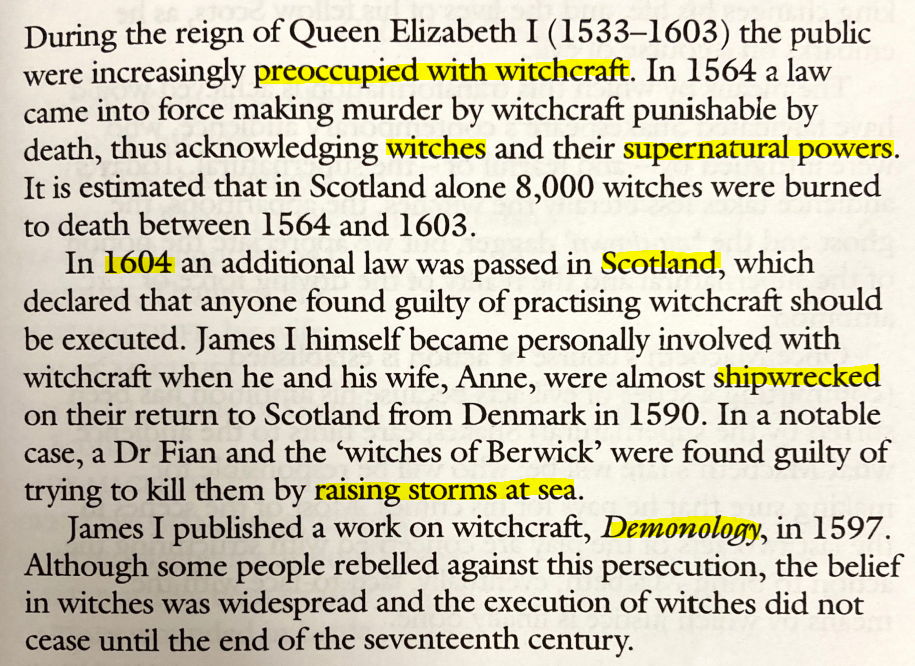 Source: Introduction to The RSA Shakespeare edition of Macbeth (Heinemann)Why might the play be set in Scotland (and not England)?Find the lines from A1-S3 where the witches say they will raise a storm to punish the sea-captainWhat is a rough translationof the word ‘Demonology’?Why does the First Witch have a ‘pilot’s thumb’ in A1-S3?What does the word‘compulsive’ mean?What reasons ‘against the deed’ (i.e. murdering Duncan) does Macbeth reflect upon in A1-S7?What does lack of sleep and disturbed sleep symbolise?Retrieve two quotations that show Macbethfeels guilty after murdering Duncan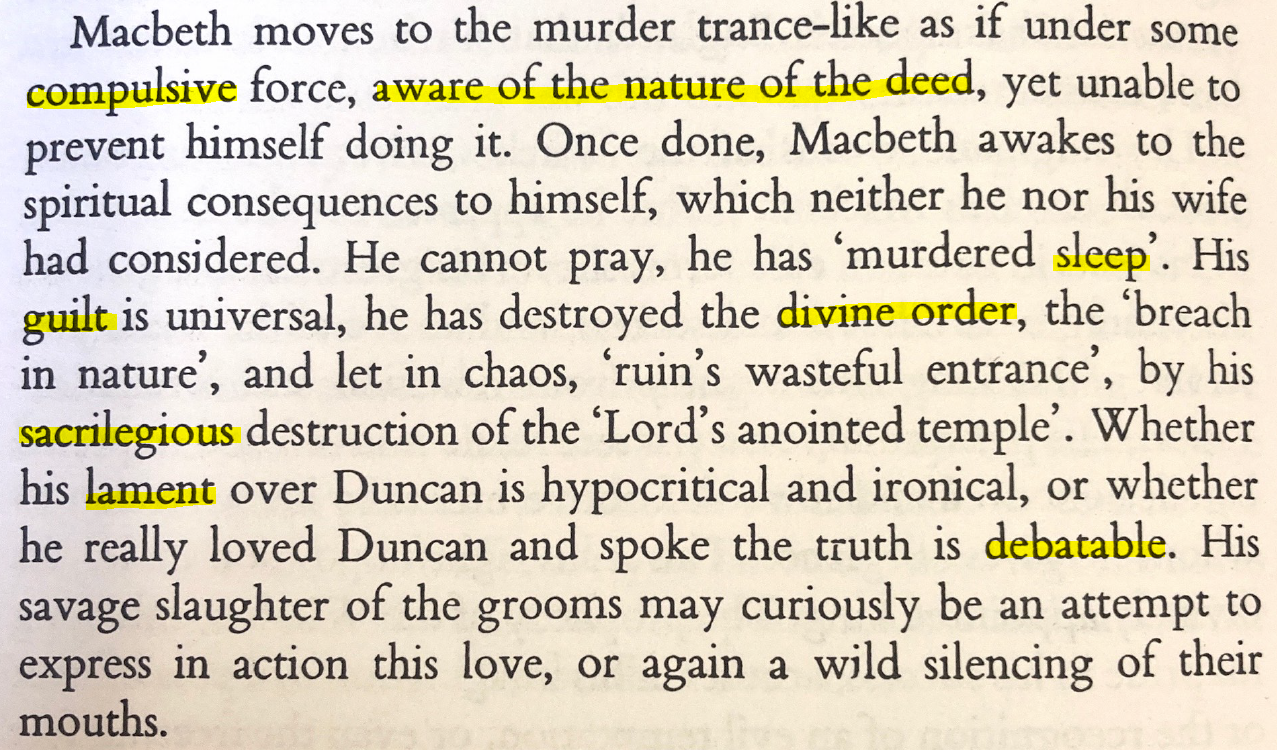 Source: Introduction to The Players’ Shakespeare edition of Macbeth (Heinemann)What is ‘divine order’a reference to?How does the word ‘sacrilegious’ link to the Divine Right of Kings?What does the word‘lament’ mean?What does the word‘debatable’ mean?At which point (or points) of the play do you think Macbeth’s ‘course of action is established’?Retrieve two quotations that show Macbeth is ambitiousWhat ‘hints’ does Shakespeare provide the audience with?What ‘evil acts’ does Macbeth commit?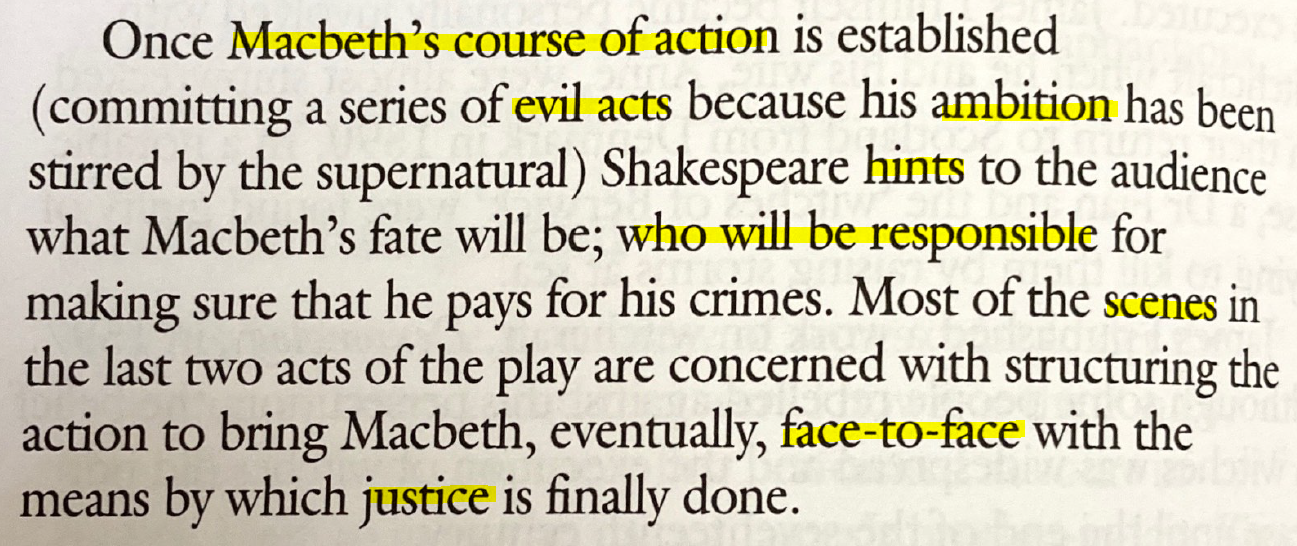 Source: Introduction to The RSA Shakespeare edition of Macbeth (Heinemann)Who is ultimately responsible for makingsure Macbeth ‘pays for his crimes’? In what ways is ‘justice’ finally done at the end of the play?Who does Macbeth eventually come ‘face-to-face’ with and how does he react?Retrieve two quotations from scenes thatfocus on Macbeth being brought to justiceWhen did James I become King of England and what threats were there to his kingship?What ‘order’ did the Jacobeans believe in?What ‘unnatural’ events are reported in A2-S4 that suggest the divine order has been subverted?What does the word‘divine’ mean?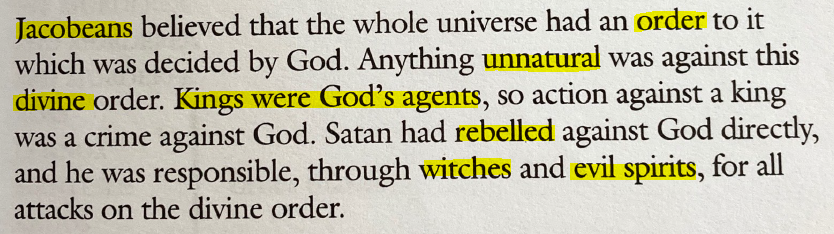 Source: Introduction to The RSA Shakespeare edition of Macbeth (Heinemann)In what ways is a monarch the ‘agent’ of God? How are the Witches presentedin A1-S1 and A1-S3?Why does Lady Macbeth appeal to evil spirits in A1-S5?What are the parallels between the rebellious Thane of Cawdor and Macbeth?